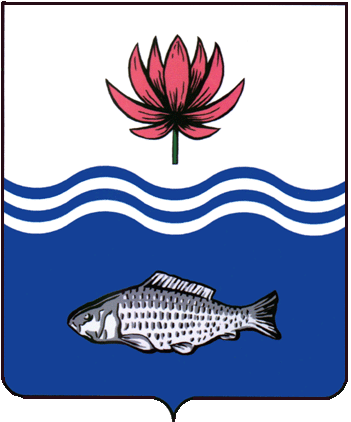 АДМИНИСТРАЦИЯ МУНИЦИПАЛЬНОГО ОБРАЗОВАНИЯ "ВОЛОДАРСКИЙ МУНИЦИПАЛЬНЫЙ РАЙОН АСТРАХАНСКОЙ ОБЛАСТИ"ПОСТАНОВЛЕНИЕО внесении изменений в постановление администрациимуниципального образования «Володарский район» от 17.01.2024 г. № 22 «Об утверждении муниципальной программы«Управление муниципальным имуществом муниципального образования«Володарский район» на 2024-2026 гг.»»В связи с уточнением объема финансирования, администрация муниципального образования «Володарский район»ПОСТАНОВЛЯЕТ:1.	Приложение №1 постановления администрации муниципального образования «Володарский район» от 17.01.2024 г. № 22 «Об утверждении муниципальной программы «Управление муниципальным имуществом и земельными ресурсами муниципального образования «Володарский район» на 2024-2026 гг. изложить в новой редакции.2.	Финансово - экономическому управлению администрации муниципального образования «Володарский район» осуществлять финансирование программных мероприятий в пределах утвержденного бюджета муниципального образования «Володарский район» на 2024 год и плановый период 2025-2026 гг.3.	Постановление администрации муниципального образования "Володарский район" от 19.02.2024 г. № 180 «О внесении изменений в постановление администрации муниципального образования «Володарский район» от 17.01.2024 г. № 22 «Об утверждении муниципальной программы «Управление муниципальным имуществом муниципального образования «Володарский район» на 2024-2026 гг.»»  считать утратившими силу.4.	Главному редактору МАУ "Редакция газеты "Заря Каспия"  опубликовать настоящее постановление в районной газете «Заря Каспия».5.	Сектору информационных технологий организационного отдела администрации муниципального образования "Володарский район" разместить настоящее постановление на сайте администрации муниципального образования «Володарский район».6.	Настоящее постановление является неотъемлемой частью постановления администрации муниципального образования «Володарский район» от 17.01.2024 г. № 22 «Об утверждении муниципальной программы «Управление муниципальным имуществом и земельными ресурсами муниципального образования «Володарский район» на 2024-2026 гг.».7.	Постановление вступает в силу со дня его официального опубликования.8.	Контроль за исполнением настоящего постановления возложить на и.о. заместителя главы администрации муниципального образования «Володарский район» по оперативной работе Беканову А.С. И.о. главы администрации 	                                               Д.В. КурьяновПриложение №1к постановлению администрациимуниципального образования«Володарский район»от 18.04.2024 г. № 597	Верно:           от 18.04.2024 г.N  597Перечень мероприятий программы «Управление муниципальным имуществом муниципального образования «Володарский район» на 2024-2026 гг.»Перечень мероприятий программы «Управление муниципальным имуществом муниципального образования «Володарский район» на 2024-2026 гг.»Перечень мероприятий программы «Управление муниципальным имуществом муниципального образования «Володарский район» на 2024-2026 гг.»Перечень мероприятий программы «Управление муниципальным имуществом муниципального образования «Володарский район» на 2024-2026 гг.»Перечень мероприятий программы «Управление муниципальным имуществом муниципального образования «Володарский район» на 2024-2026 гг.»Перечень мероприятий программы «Управление муниципальным имуществом муниципального образования «Володарский район» на 2024-2026 гг.»Перечень мероприятий программы «Управление муниципальным имуществом муниципального образования «Володарский район» на 2024-2026 гг.»Перечень мероприятий программы «Управление муниципальным имуществом муниципального образования «Володарский район» на 2024-2026 гг.»Перечень мероприятий программы «Управление муниципальным имуществом муниципального образования «Володарский район» на 2024-2026 гг.»Перечень мероприятий программы «Управление муниципальным имуществом муниципального образования «Володарский район» на 2024-2026 гг.»Перечень мероприятий программы «Управление муниципальным имуществом муниципального образования «Володарский район» на 2024-2026 гг.»Перечень мероприятий программы «Управление муниципальным имуществом муниципального образования «Володарский район» на 2024-2026 гг.»Перечень мероприятий программы «Управление муниципальным имуществом муниципального образования «Володарский район» на 2024-2026 гг.»№ п/пНаименование мероприятияИсточник финансированияСрок исполненияОбъем финансирования, тыс. руб.Объем финансирования, тыс. руб.Объем финансирования, тыс. руб.Объем финансирования, тыс. руб.Объем финансирования, тыс. руб.Объем финансирования, тыс. руб.Объем финансирования, тыс. руб.Ответственный исполнитель мероприятияПланируемые результаты реализации мероприятия№ п/пНаименование мероприятияИсточник финансированияСрок исполненияВсего:2024 год2024 год2024 год2024 год2025 год2026 годОтветственный исполнитель мероприятияПланируемые результаты реализации мероприятия№ п/пНаименование мероприятияИсточник финансированияСрок исполненияВсего:Квартал 2024 г.Квартал 2024 г.Квартал 2024 г.Квартал 2024 г.2025 год2026 годОтветственный исполнитель мероприятияПланируемые результаты реализации мероприятия№ п/пНаименование мероприятияИсточник финансированияСрок исполненияВсего:IIIIIIIV2025 год2026 годОтветственный исполнитель мероприятияПланируемые результаты реализации мероприятия1Техническая инвентаризацияВсего:                                                      в том числе:2024-2026 гг.347147147147147100100Отдел архитектуры, имущественных отношений и жилищной политики  администрации муниципального образования "Володарский район"Оформление правоустанавливающих документов на объекты муниципального имущества администрации муниципального образования «Володарский район»1Техническая инвентаризацияБюджет муниципального образования "Володарский район"2024-2026 гг.34736,7536,7536,7536,75100100Отдел архитектуры, имущественных отношений и жилищной политики  администрации муниципального образования "Володарский район"Оформление правоустанавливающих документов на объекты муниципального имущества администрации муниципального образования «Володарский район»1Техническая инвентаризацияБюджет Астраханской области2024-2026 гг.0000000Отдел архитектуры, имущественных отношений и жилищной политики  администрации муниципального образования "Володарский район"Оформление правоустанавливающих документов на объекты муниципального имущества администрации муниципального образования «Володарский район»1Техническая инвентаризацияДругие источники2024-2026 гг.0000000Отдел архитектуры, имущественных отношений и жилищной политики  администрации муниципального образования "Володарский район"Оформление правоустанавливающих документов на объекты муниципального имущества администрации муниципального образования «Володарский район»2Содержание и текущий ремонт общего имущества собственников помещений многоквартирных домов, в которых расположены жилые помещения, относящиеся к муниципальной собственности Всего:                                                      в том числе:2024-2026 гг.3370000150187Отдел архитектуры, имущественных отношений и жилищной политики  администрации муниципального образования "Володарский район"Оплата услуг управляющих организаций по содержанию и текущему ремонту общего имущества собственников помещений многоквартирных домов, в которых расположены жилые помещения, относящиеся к муниципальной собственности 2Содержание и текущий ремонт общего имущества собственников помещений многоквартирных домов, в которых расположены жилые помещения, относящиеся к муниципальной собственности Бюджет муниципального образования "Володарский район"2024-2026 гг.3370000150187Отдел архитектуры, имущественных отношений и жилищной политики  администрации муниципального образования "Володарский район"Оплата услуг управляющих организаций по содержанию и текущему ремонту общего имущества собственников помещений многоквартирных домов, в которых расположены жилые помещения, относящиеся к муниципальной собственности 2Содержание и текущий ремонт общего имущества собственников помещений многоквартирных домов, в которых расположены жилые помещения, относящиеся к муниципальной собственности Бюджет Астраханской области2024-2026 гг.0000000Отдел архитектуры, имущественных отношений и жилищной политики  администрации муниципального образования "Володарский район"Оплата услуг управляющих организаций по содержанию и текущему ремонту общего имущества собственников помещений многоквартирных домов, в которых расположены жилые помещения, относящиеся к муниципальной собственности 2Содержание и текущий ремонт общего имущества собственников помещений многоквартирных домов, в которых расположены жилые помещения, относящиеся к муниципальной собственности Другие источники2024-2026 гг.0000000Отдел архитектуры, имущественных отношений и жилищной политики  администрации муниципального образования "Володарский район"Оплата услуг управляющих организаций по содержанию и текущему ремонту общего имущества собственников помещений многоквартирных домов, в которых расположены жилые помещения, относящиеся к муниципальной собственности 3Ремонт жилых помещений, взыскание исполнительного сбора по исполнительному листу УФССП (в том числе в рамках исполнений решений суда) выкуп земельных участков и расположенных на них объектов недвижимых имуществ для муниципальных нужд муниципального образования «Володарский район»Всего:                                                      в том числе:2024-2026 гг.231,531,531,531,531,5100100Отдел архитектуры, имущественных отношений и жилищной политики  администрации муниципального образования "Володарский район"Ремонт жилых помещений3Ремонт жилых помещений, взыскание исполнительного сбора по исполнительному листу УФССП (в том числе в рамках исполнений решений суда) выкуп земельных участков и расположенных на них объектов недвижимых имуществ для муниципальных нужд муниципального образования «Володарский район»Бюджет муниципального образования "Володарский район"2024-2026 гг.231,531,5000100100Отдел архитектуры, имущественных отношений и жилищной политики  администрации муниципального образования "Володарский район"Ремонт жилых помещений3Ремонт жилых помещений, взыскание исполнительного сбора по исполнительному листу УФССП (в том числе в рамках исполнений решений суда) выкуп земельных участков и расположенных на них объектов недвижимых имуществ для муниципальных нужд муниципального образования «Володарский район»Бюджет Астраханской области2024-2026 гг.0000000Отдел архитектуры, имущественных отношений и жилищной политики  администрации муниципального образования "Володарский район"Ремонт жилых помещений3Ремонт жилых помещений, взыскание исполнительного сбора по исполнительному листу УФССП (в том числе в рамках исполнений решений суда) выкуп земельных участков и расположенных на них объектов недвижимых имуществ для муниципальных нужд муниципального образования «Володарский район»Другие источники2024-2026 гг.0000000Отдел архитектуры, имущественных отношений и жилищной политики  администрации муниципального образования "Володарский район"Ремонт жилых помещений4Проведению технической экспертизы недвижимого и движимого имущества, несущих строительных конструкций объектов недвижимости, относящиеся к муниципальной собственностиВсего:                                                      в том числе:2024-2026 гг.150505050505050Отдел архитектуры, имущественных отношений и жилищной политики  администрации муниципального образования "Володарский район"Техническое обследование объектов недвижимости, относящиеся к муниципальной собственности4Проведению технической экспертизы недвижимого и движимого имущества, несущих строительных конструкций объектов недвижимости, относящиеся к муниципальной собственностиБюджет муниципального образования "Володарский район"2024-2026 гг.150500005050Отдел архитектуры, имущественных отношений и жилищной политики  администрации муниципального образования "Володарский район"Техническое обследование объектов недвижимости, относящиеся к муниципальной собственности4Проведению технической экспертизы недвижимого и движимого имущества, несущих строительных конструкций объектов недвижимости, относящиеся к муниципальной собственностиБюджет Астраханской области2024-2026 гг.0000000Отдел архитектуры, имущественных отношений и жилищной политики  администрации муниципального образования "Володарский район"Техническое обследование объектов недвижимости, относящиеся к муниципальной собственности4Проведению технической экспертизы недвижимого и движимого имущества, несущих строительных конструкций объектов недвижимости, относящиеся к муниципальной собственностиДругие источники2024-2026 гг.0000000Отдел архитектуры, имущественных отношений и жилищной политики  администрации муниципального образования "Володарский район"Техническое обследование объектов недвижимости, относящиеся к муниципальной собственности5Проведение оценки движимого и недвижимого имущества Всего:                                                      в том числе:2024-2026 гг.301,5101,5101,5101,5101,5100100Отдел архитектуры, имущественных отношений и жилищной политики  администрации муниципального образования "Володарский район"Оценка движимого и недвижимого имущества в рамках приватизации муниципального имущества5Проведение оценки движимого и недвижимого имущества Бюджет муниципального образования "Володарский район"2024-2026 гг.301,5101,5000100100Отдел архитектуры, имущественных отношений и жилищной политики  администрации муниципального образования "Володарский район"Оценка движимого и недвижимого имущества в рамках приватизации муниципального имущества5Проведение оценки движимого и недвижимого имущества Бюджет Астраханской области2024-2026 гг.0000000Отдел архитектуры, имущественных отношений и жилищной политики  администрации муниципального образования "Володарский район"Оценка движимого и недвижимого имущества в рамках приватизации муниципального имущества5Проведение оценки движимого и недвижимого имущества Другие источники2024-2026 гг.0000000Отдел архитектуры, имущественных отношений и жилищной политики  администрации муниципального образования "Володарский район"Оценка движимого и недвижимого имущества в рамках приватизации муниципального имущества6Разработке местных нормативов градостроительного проектирования муниципального образования «Володарский муниципальный район Астраханской области»Всего:                                                      в том числе:2024-2026 гг.17017017017017000Отдел архитектуры, имущественных отношений и жилищной политики  администрации муниципального образования "Володарский район"Исполнение поручении Президента РФ по итогам заседания Совета при Президенте по развитию физической культуры и спорта от 19.10.2023 г. и постановления Правительства Астраханской области от 21.03.2018 №109-П «О региональных нормативах градостроительного проектирования Астраханской области» (изменения от 28.12.2023 № 845)6Разработке местных нормативов градостроительного проектирования муниципального образования «Володарский муниципальный район Астраханской области»Бюджет муниципального образования "Володарский район"2024-2026 гг.170170000100100Отдел архитектуры, имущественных отношений и жилищной политики  администрации муниципального образования "Володарский район"Исполнение поручении Президента РФ по итогам заседания Совета при Президенте по развитию физической культуры и спорта от 19.10.2023 г. и постановления Правительства Астраханской области от 21.03.2018 №109-П «О региональных нормативах градостроительного проектирования Астраханской области» (изменения от 28.12.2023 № 845)6Разработке местных нормативов градостроительного проектирования муниципального образования «Володарский муниципальный район Астраханской области»Бюджет Астраханской области2024-2026 гг.0000000Отдел архитектуры, имущественных отношений и жилищной политики  администрации муниципального образования "Володарский район"Исполнение поручении Президента РФ по итогам заседания Совета при Президенте по развитию физической культуры и спорта от 19.10.2023 г. и постановления Правительства Астраханской области от 21.03.2018 №109-П «О региональных нормативах градостроительного проектирования Астраханской области» (изменения от 28.12.2023 № 845)6Разработке местных нормативов градостроительного проектирования муниципального образования «Володарский муниципальный район Астраханской области»Другие источники2024-2026 гг.0000000Отдел архитектуры, имущественных отношений и жилищной политики  администрации муниципального образования "Володарский район"Исполнение поручении Президента РФ по итогам заседания Совета при Президенте по развитию физической культуры и спорта от 19.10.2023 г. и постановления Правительства Астраханской области от 21.03.2018 №109-П «О региональных нормативах градостроительного проектирования Астраханской области» (изменения от 28.12.2023 № 845)Всего1537,00500,00500,00500,00500,00500,00537,00